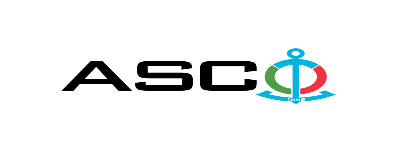 “AZƏRBAYCAN XƏZƏR DƏNİZ GƏMİÇİLİYİ” QAPALI SƏHMDAR CƏMİYYƏTİNİN№AM-088/2022 NÖMRƏLİ 24.05.2022-ci il BGTZ-NIN BOYA SEXİNƏTƏLƏB OLUNAN MALLARIN SATINALINMASI MƏQSƏDİLƏ KEÇİRDİYİAÇIQ MÜSABİQƏNİN QALİBİ HAQQINDA BİLDİRİŞ                                                              “AXDG” QSC-nin Satınalmalar KomitəsiSatınalma müqaviləsinin predmetiMƏİŞƏT AVADANLIQLARININ SATINALINMASIQalib gəlmiş şirkətin (və ya fiziki şəxsin) adı                                    Rəvan Xırdavat MMCMüqavilənin qiyməti                                                16166.00 AZNMalların tədarük şərtləri (İncotresm-2010) və müddəti                                     DDPİş və ya xidmətlərin yerinə yetirilməsi müddəti10 gün 